OBJEDNÁVKA č. 2019/310TICKETSTREAM s.r.o.Oldřichova 254/1512800 Praha 2IČ: 26695944DIČ: CZ26695944zapsaná v obchodním rejstříku vedeném Městským soudem v Praze, spisová značka C 87942Objednáváme u Vás:Prodej vstupenek na koncert 29. 2. 2020 v OSTRAVAR ARÉNĚ, a to v následujících cenových kategoriích: 1. cenové pásmo – cena 3490 Kč 2. cenové pásmo – cena 2990 Kč3. cenové pásmo – cena 2490 Kč4. cenové pásmo – cena 1990 Kč 5. cenové pásmo – cena 1790 Kč6. cenové pásmo – cena 1490 Kč 7. cenové pásmo – cena 1290 Kč 8. cenové pásmo – cena 990 Kč Maximální cena bez DPH:  20 % z tržby za každou prodanou vstupenkuTermín zhotovení nebo plnění: 1. 7. 2019NA VYSTAVENOU FAKTURU UVÁDĚJTE VŽDY ČÍSLO NAŠÍ OBJEDNÁVKY.POŽADUJEME POTVRZENÝ DODACÍ LIST NEBO PŘEDÁVACÍ PROTOKOL.									vystavil:									Ondřej Daněk									t: +420 608 603 374
									e: danek@jfo.cz
									Datum vytvoření: 28. 6. 2019předběžná řídící kontrola:						schválil správce rozpočtu:
Mgr. Jan Žemla							Ing. Markéta Szabóváředitel								vedoucí ekon.oddělení t: +420 739 668 627						t: +420 597 489 487e: zemla@jfo.cz							e: szabovam@jfo.cz28. 6. 2019							28. 6. 2019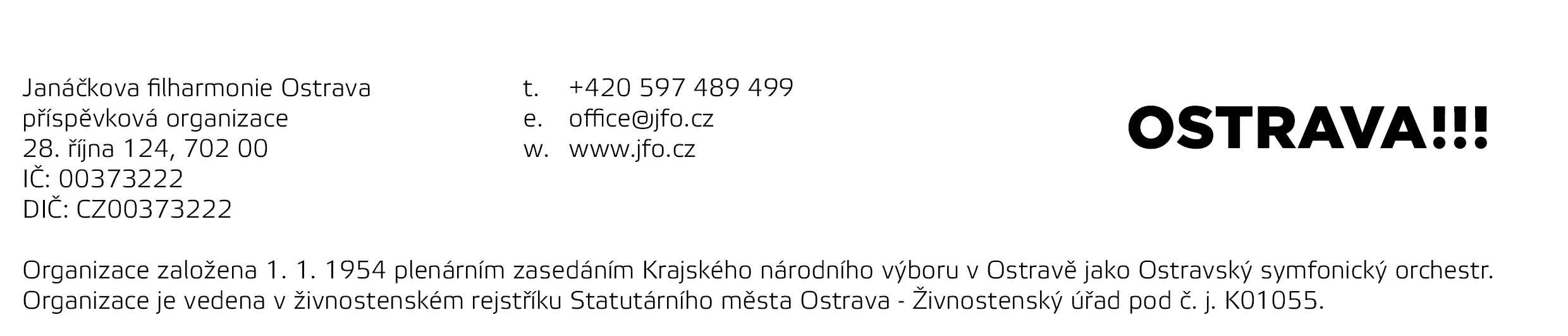 